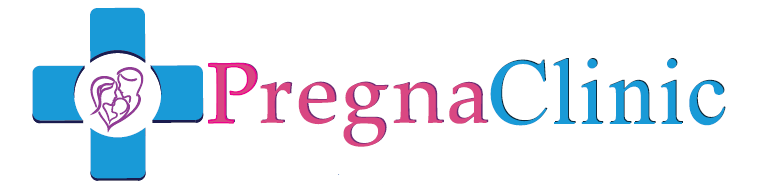 PregnaClinic Pregnancy & Fertility Medical Questionnaire Form (FEMALE)Section 1 - GENERAL INFORMATION1.1   ALL ABOUT YOURSELFEF	FULL NAME:  	   	     DATE OF BRITH: ___________________________________             MARTIAL STATUS:   	 	         Partner Name:      	                                                       Partner DOB:   	         Height: 	 	             Weight:     	                  Race:    	         Occupation:  1.2  CONTACT DETAILS                                                                                      ADDRESS      Phone (day):        Phone (night):                                      	       E-mail:  1.3   Are you pregnant?    Yes               No               I don’t know           If yes, how many weeks are you? SECTION 2 - PREGNANCY History 	2.1 How many Pregnancies (including abortions) have you had?   	 *Outcomes: Vaginal Delivery=VD; Caesarean section=CS; Abortion=AB; Miscarriage=MS; Ectopic=EP Ye 2.2  Any additional information you believe is important regarding your pregnancies, please tell us. 2.3  Please tell us of any family history of complicated pregnancy or miscarriages, blighted ovum etc.  SECTION 3   -   Fertility History 	3.1 How long have you and your present partner been trying to conceive?    	     3.2 Have you ever been infertile with a past partner?    If so, How long?       3.3 Have you had more than a 10-pound weight gain or loss in the past 12 months? 	3.4 Have you had any of the following tests performed on you? Check all that apply and the results. 	  3.5 Have you received any fertility treatment?                                      Yes                                    NoIf so, what types of fertility therapy have you received in the past and give brief details on its outcome below  4.11  Please tell us of any medical conditions you had or currently suffering from and brief description of                Medication taken4.12  Do any family members have significant health problems or inherited diseases, including pregnancy and           Fertility related                                                                                    If so, who and briefly explain    Section 5 - Social History  5.1    Current or Recent Employer/Position             Occupation                                                                            5.2   	Do you drink alcohol?   	 	                                                 If yes, please specify number of drinks per week    	                                                        5.3   Do you smoke?    	                                                                If yes, please specify number of cigarettes per day   	                          please specify number of years smoking   	        	    5.4     Do you now, or have you ever, used illicit drugs (marijuana, cocaine, etc.)?   	                                                                     If yes, please specify       5.5     Do you have a special exercise program?                                                                                                         Number of hours per week  	    5.6     Are you on a special diet? 	                                         Type                                                                                                                                                                                       When? (year) How long To conceive? (months) Fertility therapy used? Y/N Is current partner father? Y/N Duration of Pregnancy (months) Outcome* Complications 1st Pregnancy 2nd pregnancy 3rd pregnancy 4th pregnancy 5th pregnancy Test                                                                                                                     Date                                                        Results Basal Body Temperature Urinary LH (Ovulation) Predictor Kits  Postcoital Test Hormone Tests Endometrial Biopsy 	Hysterosalpingogram (HSG) Sonohysterogram 		   Ultrasound 		                    Antisperm Antibodies 		    Laparoscopy 		    Hysteroscopy 		   Gonorrhea/Chlamydia Cultures  Rubella (German Measles) 		   Hepatitis B or C 		    HIV 		   Syphilis		   Blood Type and Rh 		    Antibody Screen 		   Has anyone ever told you that you have polycystic ovarian syndrome?   Yes                No     Has a doctor ever told you that you have a problem ovulating?              Yes               No   Do you have diabetes?      Yes         No  	    I don’t know  Do you have insulin resistance?       Yes            No  	          I don’t know  Have you taken any medications to help you get pregnant? 	Yes          No                  If yes,  specify        3.11  Have you ever had surgery that may have affected your reproductive organs?      Yes             No                  If yes, please briefly explain      3.12   How often do you have unprotected sex during the fertile time of your monthly cycle?                           At least every other day                           Every few days                           Once or twice                          I don't know when I am fertileSECTION 4 -  Gynecological & BACKGROUND Medical History      4.2  Are your periods regular? 	 	 	 	      If yes, how many days between periods (start until start)?   	                                  	  If no, how many periods per year do you have?    	  	            How many days do your periods last?    	      4.3  If your periods are not regular and predictable, what is the shortest and longest interval that you have had           between periods             Longest 	days 	            Shortest 	days  4.4  Have you ever taken medicine to regulate your menstrual cycles?         Yes                 No                     If yes, when was the last time?   	               If yes, what medicines were given?         4.5 	Do you have cramps with your periods?  	 	        4.7  Where you ever diagnosed with endometriosis?    	 	     4.8  What type of contraception have you used in the past? 	      4.9  Any Contraceptive Complications:    	     4.10  When did you last use contraception?   